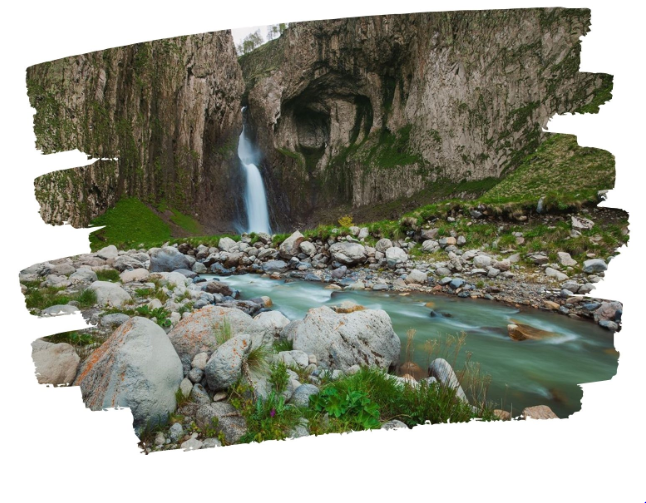 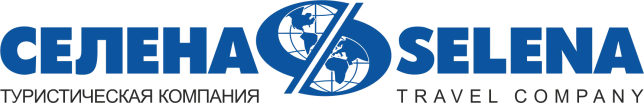 УРОЧИЩЕ ДЖИЛЫ-СУЭкскурсионный тур1 деньСтоимость тура: 4 500 руб./чел.ООО ТК «СЕЛЕНА» оставляет за собой право изменять порядок и время проведения экскурсий, сохраняя программу в целом!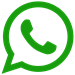 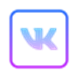 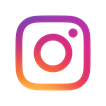 24:00Выезд группы автобусом из Краснодара от Драмтеатра. Переезд в г. Кисловодск1 день06:00Прибытие в г. Кисловодск. Завтрак  (свой сухой паек).11:00Пересадка на внедорожники, начало экскурсии в Урочище Джилы-Су. Дорога туда ведет по высокогорью через четыре ущелья, различные по климатическим зонам и ландшафту. По пути следования предусмотрены остановки, чтобы сделать неповторимые фотоснимки и восхититься потрясающими видами в местах с панорамным обзором.Урочище Джилы-Су – это уникальный уголок природы Кабардино-Балкарии у северного подножия Эльбруса в нескольких километрах от седого исполина на высоте 2400 м. Здесь вы сможете увидеть  целебные нарзанные источники и насладиться вкусом питьевых минеральных вод. Далее нас ждет пешая прогулка по окрестностям Джилы-Су, зрелище многометровых Султанских водопадов и осмотр известных «Долины замков». В «Долине замков» можно увидеть останцы морен, напоминающие сказочные башни, фигуры людей и верблюдов. Еще одни остроконечные камни носят название «Зубы дракона». Кавказская Шамбала, так еще называют это место.Завтрак (хычины, чай – 150 руб.)Водопады Джилы-Су поражают великолепием и мощью. Весь комплекс правильно называть Султанскими водопадами, а отдельные из них носят имена Эмир и Султан, высота последнего составляет 40 м.  Далее мы увидим шумный и величественный водопад Каракая-Су, расположенный в месте впадения в реку Малка ее притока – горной речки Каракая-Су. Красивый и мощный водопад великолепен в любое время года. Летом вода в нем пепельного цвета, причина песочный пепел, вымываемый из ледников Эльбруса. Гул от падающей воды стоит такой, что стоя рядом невозможно разговаривать.Переезд в «Долину Нарзанов».  На небольшой площади (1 км) функционирует двадцать минеральных источников. Вы можете убедиться в этом уникальном природном явлении, если пройдёте вдоль реки Хасаут. Вы увидите водоёмы, похожие на большие округлые колодцы, и совсем крохотные лужицы. Их легко заметить по пузырящейся воде и оранжевому цвету близлежащих камней. Вода прохладная, температура примерно десять градусов, поэтому её называют «холодный кипяток».Обед в кафе (по желанию за доп. плату)15:00Выезд группы в Краснодар22:00Прибытие группы (время прибытия указано ориентировочно)В стоимость тура включено: транспортное обслуживаниесопровождениестраховка от несчастного случаяДополнительно оплачивается: питание на маршрутевход.билет в Долину Нарзанов – 50 руб./чел.экологический сбор – 50 руб./челСтоимость входных билетов может меняться!Туристам необходимо иметь с собой: паспорт/свидетельство о рождении, полис ОМСТуристам необходимо иметь с собой: паспорт/свидетельство о рождении, полис ОМСООО Туристическая компания «СЕЛЕНА»350058, Россия, город Краснодар, ул. Ставропольская, 330info@selena-travel.ru | www.selena-travel.ru+7 861 233 74 00 | 231 04 24 | 235 85 65 | 233 75 98SELENA_TRAVEL_COMPANY      +7 988 387 81 27